Opakovanie slabík ta, te, tu, toPomenuj obrázok a spoj slovo so správnou slabikou!                                      ta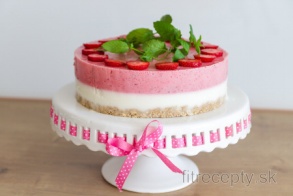                                                to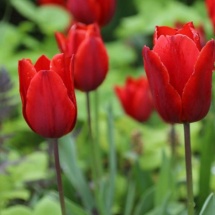                                        te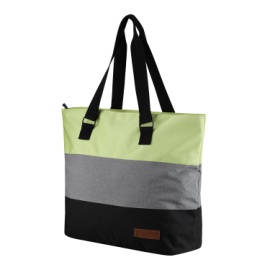                                        tu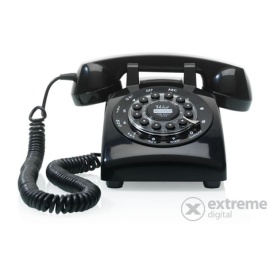 Čítaj  správne slabiky a podčiarkni slabiky s písmenom  t  T!Ma   to  Lu  po   te   mi   vo   lu   Mo   Ta  po   tu  pe   vi   Vo   ta   mi   le   Te   Pi     tu    ma   to    vu     Pu    Me    lo     tu    po    Pi   Vu   po    vo    vi  pe   Te   Čítaj vety a správne prepíš !Tato   a Vilo   pílili    latu.    Vilo    motá   tapetu.Ela    má   vatu.      Tato   i   mama   túlili     Evu._______________________________________________________________________________________________________________________________